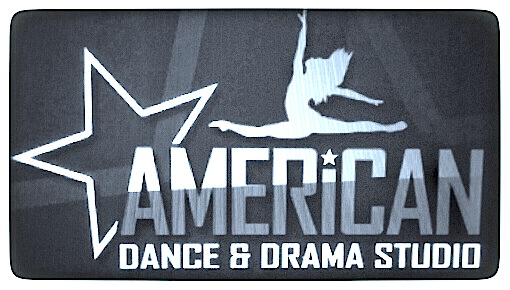 SUMMER SCHEDULE  -  SINGLE CLASSES  - 2015JULY 6 – AUGUST 14, 2015TUESDAYTIME				TYPE				AGE			INSTRUCTOR5:30pm-6:30pm		Hip Hop			7-10			Mr. E5:30pm-6:30pm		Ballet/Tap/Jazz		4-6			Nicole  (upstairs)     5:30pm-6:30pm		Ballet				5-8			Julie  (D.S. Front)5:30pm-6:30pm		Acrobatics			9-11			Dane6:30pm-7:30pm		Acrobatics			4-7			Dane6:30pm-7:30pm		Tap/Jazz			7-10			Nicole6:30pm-7:30pm		Hip Hop			5-6			Mr. E6:30pm-7:30pm		Ballet				9-11			Julie7:30pm-8:30pm		Acrobatics			10 +			Dane7:30pm-8:30pm		Hip-Hop			11-14			Mr. E7:30pm-8:30pm		Tap				7-11			Nicole7:30pm-8:30pm		Ballet				Teens			Julie8:30om-9:30pm		Tap				12 +			Nicole8:30pm-9:30pm		Hip-Hop			15 +			Mr. E8:30pm-9:30pm		Acrobatics			12 +			DaneWEDNESDAYTIME				TYPE				AGE			INSTRUCTOR5:30pm-6:30pm		Ballet / Nutcracker		6-10			Tanner5:30pm-6:30pm		Drama/Vocal			4-7			Jo-Ann5:30pm-6:30pm		Zumba Kids			6 +			Angela5:30pm-6:30pm		Acrobatics			9-11			Dane6:30pm-7:30pm		Vocal				8 +			JoAnn (Up-bk st)6:30pm-7:30pm		Ballet				9-11			Tanner6:30pm-7:30pm		Acrobatics			12 +			Dane6:30pm-7:30pm		Ballroom/Latin		Kids			Fred  (Upstairs) 6:30pm-8:30pm		Film				12 +			TBA7:30pm-8:30pm		Ballet				12 +			Tanner7:30pm-8:30pm		Tap				Adults			Jo-Ann7:30pm-8:30pm		Hip Hop			9-11			Prince  (Dwn str)  7:30pm-8:30pm		Zumba				Adults			Dane8:30pm-9:30pm		Hip Hop			12 +			Prince8:30pm-9:30pm		Ballroom			Adult			FredTHURSDAYTIME				TYPE				AGE			INSTRUCTOR5:30pm-6:30	pm		Creative Movement		3-4			TBA5:30pm-8:30pm		Triple Threat			7-11			     5:30pm			 Drama						Fred     6:30pm			 Dance							Tori     7:30pm			 Vocal							Jo-Ann5:30pm-8:30pm		Triple Threat			12 +      5:30pm			Dance							Tori      6:30pm			Vocal							Jo-Ann      7:30pm			Drama							Fred6-30pm-7:30pm		Contemporary		9-11			Tori7:30pm-8:30pm		Jazz				9-11			TBA7:30pm-8:30pm		Jazz/Contemporary		12 +			Tori7:30pm-8:30pm		Hip Hop			10 + 			Brice7:30pm-9:00pm		Drama				11 +			Fred8:30pm-9:30pm		Modern			10 +			Brice8:30pm-9:30pm		Kick, Jump, Turn		12 +			Tori8:30pm-9:30pm		Jazz				12 +			TBAAmerican Dance & Drama Studio188-22 Union Turnpike, Flushing, NY  11366718-479-8522www.americandanceanddrama.net------------------------------------------------------------------------------------------------------------------------SUMMER SCHEDULE  -  SINGLE CLASSES  - 2015  JULY 6 – AUGUST 14, 2015   Fees  for:  Six Weeks1     hour class:      	 $   90                  1.5  hour class for:    	 $ 135                2     hours of classes:	 $ 162	     2.5  hours of classes: 	 $ 200               3     hours of classes:  $ 240 3.5 hours of classes:   $ 2844     hours of classes:  $ 3244.5 hours of classes:   $ 3505     hours of classes:  $ 3756     hours of classes:  $ 4327     hours of classes:  $ 482             8     hours of classes:  $ 5259     hours of classes:  $ 540-----------------------------------------------------------------Mad Science and Cooking Class(Sign up if interested)ADULTSBALLROOM ADULT SPECIAL RATE:  6 WEEKS FOR $72.00ZUMBA:  $10 – per class (pay as you go )Adult, Hip Hop, Ballet, Tap & Ballroom:  $14 per class (pay as you go )Private Ballroom/Wedding Dance: $70 per hour or $325 package of 5 lessons.All classes must be pre-paid in full before the session starts on July 6, 2015.  We accept cash; VISA, MasterCard, and Discover Card.  There are NO refunds for missed classes and no credits given during the summer session.  Any missed 2015 summer classes maybe made up during the 2015 summer session only.  Adults 18 + only may pay class at rate of $14 per class for an hour class or $18 – per class for an hour and a half class. 